Notes from the FieldCall for Proposals - CONNECT #PacRim2020Genesis LeongUniversity of Hawaiʻi at Mānoa, Center on Disability StudiesHawaiʻi, United StatesThe University of Hawaiʻi at Mānoa, Center on Disability Studies, in the College of Education, is accepting presentation proposals to be featured at the 35th Annual Pacific Rim International Conference on Disability & Diversity at the Hawaiʻi Convention Center, March 2–3, 2020. Submissions are being accepted from June 1, 2019–December 1, 2019 at www.pacrim.hawaii.edu.The theme of the conference is CONNECT to Create Opportunities. Pac Rim 2020 will connect individuals in the field of disabilities, to build relationships and partnerships between Hawaiʻi and the global community.Pac Rim 2020 will feature presentations that showcase best practice, research, and community policies & planning to improve outcomes for individuals with disabilities. Presentation formats include: 2-hour poster presentations, 30-minute shared presentations, 60-minute breakout presentations, multi-hour interactive workshops, keynote speakers, and much more. Conference topics include:INCLUSION An inclusive community promotes and sustains a sense of belonging; it values and practices respect for the talents, beliefs, backgrounds, and ways of living of its members.EMPLOYMENT Employers and human resources staff need help understanding reasonable accommodations, and expectations for employment must be raised through specific training and supports.HEALTH & WELLBEING A balanced lifestyle and optimal health is a goal for us all throughout our lives. At-risk groups have difficulty finding balance because the focus may be on disability and not on holistic and healthy lifestyle.POSTSECONDARY EDUCATION Many factors influence a successful transition, these include the type and severity of impairment, environmental barriers and supports, personal characteristics, socioeconomic status, and expectations.PRE-K to GRADE 12 EDUCATION With shortages of certified special education teachers, inappropriate student-to-teacher ratios, and classrooms with diverse-needs, students don’t always receive the necessary individualized supports to facilitate their learning, development, and transitions.To register for #PacRim2020 Early Bird Registration, visit www.pacrim.hawaii.edu or contact prreg@hawaii.edu, call 808-956-8816, or fax 808-956-4437. Call for Proposals - CONNECT #PacRim2020 by Genesis Leong is licensed under a Creative Commons Attribution 4.0 International License. Based on a work at https://rdsjournal.org. Permissions beyond the scope of this license may be available at https://www.rds.hawaii.edu.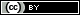 